横浜市のマンション支援事業横浜市マンション管理組合サポートセンター　港北区交流会あなたの快適なマンションライフ実現のためにお一人で悩んでいませんかマンション管理組合の運営で「はてな？」と思ったら交流会へ行ってみよう。☆ 日　時：毎月、第1日曜日　午前9時30分～11 時30分（令和５年1月は第2日曜日）令和４年4月３日、５月１日、６月５日、７月３日、８月７日、９月４日、１０月２日、１１月６日、１２月４日、令和５年１月８日、２月５日、３月５日☆ 場　所：港北区・菊名地区センター３階小会議室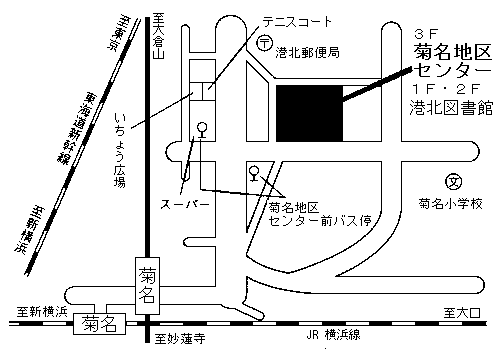 （菊名駅徒歩５分　横浜市港北区菊名６－１８－１０）（市営バス　菊名地区センター前　）☆ 取り上げるテーマ　　出席した皆さんに持ち寄っていただいた課題を中心に討議します。※ 参加無料です。お気軽にお越しください。※「個別相談」（無料）をご希望の方は事前にお申し出下さい。※「出張相談」（有料）をご希望の方はお申し出ください。申込書をお渡しします。※ 主　催　 横 浜 市 建 築 局一般社団法人 神奈川県マンション管理士会、　NPO法人 日本住宅管理組合協議会神奈川支部NPO法人 横浜マンション管理組合ネットワーク、　NPO法人 建物ドクターズ横浜※ 交流会のお問い合わせは下記にどうぞ横浜市マンション管理組合サポートセンター本部事務局　横浜市中区翁町１－５－１４新見翁ビル３階　℡:045-663-5459港北区担当連絡先：眞野、TEL:080-1087-0095  E-mail:mano-s@shore.ocn.ne.jp※ ホームページ　　ｈttp / / www.yokohama-ysc.jp/市営バス　　　 地下鉄新羽駅前　４１系統　鶴見駅西口行き　 8時40分　　9時１０分　　（休日ダイア）　　東横線綱島駅前　５９系統　横浜駅西口行き　 8時55分　　